National Data Opt-out Data Uses and Disclosures Compendium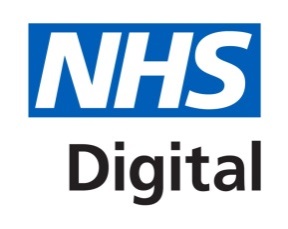 This document contains a list of examples of potential uses and disclosures of confidential patient information (CPI) which have been assessed against the national data opt-out operational policy. IntroductionThis document outlines different data disclosures (and the legal basis under which the data is disclosed) in order to give guidance as to whether the national data opt-out needs to be applied to the data disclosure. These include those disclosures under section 251 approval Please note that there are a large number of section 251 approvals currently in place. This document does not give a definitive list of all approvals that may apply as some are very specific to data disclosures between a limited number of organisations. However, some section 251 approvals are more generic and relevant to a broader range of organisations. Please also note that unless there is a specific exemption, the national data opt-out will apply to data that is disclosed under a section 251 approval.If an organisation is in doubt as to the legal basis via which data is being disclosed, they should contact the organisation to whom they are disclosing the data in order to understand the legal basis and the means via which the Common Law Duty of Confidentiality (CLDC) is being addressed.This document also gives some examples of common types of data disclosure where the national data opt-out does not apply. The example data disclosures in this document are arranged in sections. However, please note that some data disclosures may be relevant to more than one section and in this case, the most appropriate section has been chosen:Data disclosures for planning and research purposes: National Surveys, Audits and Registries, Payments, National disease registers, Population screening, Other planning disclosures (including Risk stratification and Assuring transformation), Research.Data disclosures to and from specific organisation types: From GP Practices, To NHS Digital.Data disclosures where the national data opt-out does not apply: Individual care, aggregate data and anonymised data as examples.Please note that some data disclosures may be relevant to more than one section above and so may be repeated in different sections. Please also note that section 251 approvals are generally reviewed on an annual basis. The examples presented here are typical examples of where the national data opt-out may apply, however data disclosures that are made with section 251 approval are continually changing as new approvals are added and existing approvals expire.National SurveysThis section defines the national surveys that are exempt from the national data opt-out. The examples in this section cover the collection of national survey data. Clinical audits and registriesThe national data opt-out does not apply to local clinical audit. There are a number of national audits and registries where data is disclosed to NHS Digital on behalf of the Department of Health and Social Care (DHSC) and the Healthcare Quality Improvement Partnership (HQIP). Some of this audit data is collected under the statutory powers granted to NHS Digital so the national data opt-out does not apply. However, some audit data is collected under section 251 approval, in which case the national data opt-out will apply unless there is a specific exemption. Other audit collections that rely on section 251 approval are also outlined below. The examples in this section cover the collection of audit and registry data. For further information please see NHS Digital Clinical audits and registries and HQIPs National Clinical Audit Programme.Payment and invoice validation data disclosures between providers and commissionersThere are a number of data disclosures between health and care providers to Controlled Environments for Finance (CEfFs) which are linked to a Clinical Commissioning Group (CCG) or Commissioning Support Unit (CSU) and to NHS Shared Business Services (SBS) in support of payment and invoice validation processes. National disease registersThe national data opt-out does not apply to data disclosures to the National Cancer Register and the National Congenital Anomaly and Rare Diseases Register.Population screeningThe national data opt-out does not apply to data disclosures for the purpose of allowing participation in national screening programmes endorsed by the UK National Screening Committee. The National Data Guardian's (NDG) review of data security, consent and opt outs recognised that these are to support a patient’s individual care: “There are some elements of direct care which rely on the processing of data nationally, for example the electronic transfer of prescriptions, screening, immunisation programmes and the Summary Care Record. The Review heard no evidence to suggest that there should be a change to effective local or national arrangements for sharing information”. Other planning disclosuresOther planning data disclosures with section 251 approvals covering risk stratification and assuring transformation:ResearchThere are a range of data disclosures for research that rely on section 251 support. The national data opt-out will apply to data disclosures for research that are using section 251 approval to set aside the common law duty of confidentiality unless there is a specific exemption. Please note: There are many different section 251 approvals in place for research purposes. The examples below are a representative example. For more information please see the Confidentiality Advisory Group registers.Data disclosures from GP practicesThe following are generic data disclosures from GP practices including examples of two aggregate data disclosures from GP practices (which are not subject to the national data opt-out).Data disclosures to NHS DigitalWhen NHS Digital receives a direction to collect information, a Data Provision Notice (DPN) is issued to the providers of the required data. The DPN provides details of the data collection including the purpose, benefits, how it is intended to collect the information, form, manner, frequency and from which organisations. Any information on governance, legal basis or burden considerations is also included. In addition to publishing the DPN, NHS Digital seek to inform organisations who are within scope of the notice to provide data. Depending on the remit and method of data collection, organisations may need to take local action in order to comply with the DPN. Organisations in scope of the DPN are legally required under Section 259 (5) of the Health and Social Care Act 2012 to provide the data set as specified by NHS Digital and (as it is a statutory requirement) national data opt-outs will not apply. For a full list of these data disclosures please see the NHS Digital list of Data Provision Notices. Some examples of these data disclosures are outlined below:Data disclosures where the national data opt-out does not applyThis section outlines some typical data disclosures where the national data opt-out will not apply. These include examples where the purpose of the data disclosure is to support individual care, the data is aggregated or anonymised (in line with the Information Commissioner’s Office Code of practice on anonymisation), the patient has provided explicit consent and the data disclosure includes patient level data that is not CPI - for example, demographic data only: Information disclosureRecipient and Type of DataPurpose of DisclosureLegal Basis for Disclosure (how the CLDC is addressed/set aside)CommentsDo national data opt-outs apply Yes/NoNational Cancer Patient Experience Survey (CPES)Quality Health (acting on behalf of NHS England)(CPI)To support the National cancer patient experienceSection 251Will continue to operate a separate opt-out mechanism. For further information please see Cancer Patient Experience Survey.No – Special exemption appliesCQC NHS Patient Survey ProgrammesPicker Institute Europe (acting on behalf of the CQC)To support the CQC Patient Survey Programme Section 251Will continue to operate a separate opt-out mechanism. Includes the Maternity services, Community mental health, Adult inpatient, Children and young peoples, Emergency (A+E) department and Availability of patient contact details surveys. For further information please see CQC Surveys.No – Special exemption appliesChildren and Young People’s Cancer Patient Experience Survey (CYP)CPITo support the National cancer patient experienceSection 251This survey has been granted a 2 year exemption from the national data opt-out.No – Special exemption appliesInformation disclosurePurpose of DisclosureLegal Basis (how the CLDC is addressed/set aside)CommentsDo national data opt-outs apply Yes/NoGP Practice Audit of Hypertension (Local Audit) Practice analysis of Hypertension dataImplied consent (Individual care)Constitutes individual care and treatment/direct care (optimisation of patient care).NoBreast and Cosmetic Implant Registry (BCIR)Supports the implementation of Recommendation 21 of the Keogh Review of the Regulation of Cosmetic InterventionsDirected/Section 259For further information please see Breast and Cosmetic Implant Registry.NoNational Diabetes AuditsMeasures the effectiveness of diabetes healthcareDirected/Section 259For further information please see National Diabetes Audit, National Diabetes Audit and Diabetes Prevention Programme, National Diabetes Foot Care Audit, National Diabetes Inpatient Audit, National Diabetes Inpatient Audit – Harms, National Diabetes Transition Audit and National Pregnancy in Diabetes Audit.NoFemale Genital Mutilation Enhanced DatasetSupports the DHSC’s FGM Prevention ProgrammeDirected/Section 259Repository for individual level data collected by healthcare providers in England, including acute hospital providers, mental health providers and GP practices. For further information please see Female Genital Mutilation datasets.  NoOut of Area Placements (OAPs)To understand progress against the national ambition to eliminate inappropriate OAPs in mental health services for adults in acute inpatient careDirected/Section 259For further information please see Out of Area Placements (OAP).NoGastro Intestinal Cancer Audit Programme (GICAP)Improve the quality of hospital cancer care in England and WalesSection 251CAG ECC 1-3(d)/2012)This programme includes the National Bowel Cancer Audit (NBOCA) & National Oesophago Gastric Cancer Audit (NOGCA)For further information please see National Bowel Cancer Audit (NBOCA)  & National Oesphago Gastric Cancer Audit (NOGCA)YesNational Clinical Audit of Rheumatoid and Early Inflammatory Arthritis Clinical Audit Improve the quality of care for patients with Rheumatoid and early inflammatory arthritis (EIA) in England and WalesSection 251(18/CAG/0063)For further information please see National Early inflammatory Arthritis Audit (NEIAA)YesNational Adult Community Acquired Pneumonia (CAP) Audit 2018-19To assess variation in the care of patients hospitalised with pneumonia in the UKSection 251(18/CAG/0147)For further information please see the British Thoraic Society.YesTrauma Audit & Research Network (TARN)Researchs251 PIAG 3-04(e)/2006For more info please see Trauma Audit and Research network.YesInformation disclosureRecipient and Type of DataPurpose of DisclosureLegal Basis (how the CLDC is addressed/set aside)CommentsDo national data opt-outs apply Yes/NoInvoiceNHS SBS(no CPI)Invoice validation between providers and commissionersN/AUnder NHS England guidelines, CPI should NOT be sent direct to NHS SBS as part of the invoice validation process and NHS SBS will return any CPI sent to them in error. Therefore, national data opt-outs do not apply to such data disclosures.N/AInvoice backing data for both contracted and non-contracted activityControlled Environments for Finance(CPI)To enable commissioners to determine if they are the responsible commissionerSection 251CAG 7-07(b)/2013CAG 7-07(c)/2013All data disclosures to CEfFs are supported by a section 251 approval – CAG 7-07(b)/2013 and CAG 7-07(c)/2013 and have been granted an exemption from national data opt-outs by the Confidentiality Advisory Group. For more information please consult the NHS England “who pays advice” and NHS England Invoice validation webpages. No – CAG have granted an exemptionInformation disclosureRecipient and Type of DataPurpose of DisclosureLegal Basis (how the CLDC is addressed/set aside)CommentsDo national data opt-outs apply Yes/NoCancer Register Public Health EnglandCPICancer RegisterSection 251(PIAG 03(a)/2001)A separate opt-out is in place for this register. For more information please see the National Cancer Registration and Analysis ServiceNo – Special exemption appliesCongenital Anomaly and Rare Diseases RegisterPublic Health EnglandCPICongenital Anomaly and Rare Diseases Register Section 251(CAG 10-02(d)/2015)A separate opt-out is in place for this register. For more information please see the National Congenital Anomaly and Rare Disease Registration ServiceNo – Special exemption appliesInformation disclosureRecipient and Type of DataPurpose of DisclosureLegal Basis (how the CLDC is addressed/set aside)CommentsDo national data opt-outs apply Yes/NoNHS Breast, Bowel and Cervical Cancer ScreeningPublic Health EnglandCPINHS Breast, Bowel and Cervical Cancer ScreeningSection 251(15/CAG/0207)This screening programme continues to operate a separate opt-out mechanism for patients who do not wish to be invited for screening. NoGP2DRS (Diabetic Retinopathy Screening)NHS DigitalPersonal dataTo invite ‘at risk’ patients for screeningSection 259General Practice to Diabetic Retinopathy Screening (GP2DRS) is a system which automates the sharing of patient information between general practices and local diabetic eye screening programmes. The data is not analysed or accessed by anyone at NHS Digital and is purely used to identify people who are diabetic and require eye screening.NoInformation disclosureRecipient and Type of DataPurpose of DisclosureLegal Basis (how the CLDC is addressed/set aside)CommentsDo national data opt-outs apply Yes/NoRisk stratificationData processors working on behalf of GP practicesCPIRisk stratificationSection 251(CAG 7-04(a)/2013)This applies to a limited number of risk stratification suppliers. For further information please see NHS England – Risk stratification. Also see the national data opt-out policy on risk stratification.YesConfidential patient information about people with learning disabilities and/or autismNHS Digital (on behalf of NHS England)CPIAssuring transformationSection 251(CAG 8-02 (a-c)/2014)These flows continue to operate a separate opt-out mechanism and details of how to opt-out of the Assuring Transformation data collection can be found on the NHS England webpages. No – Special exemption appliesNHS Number, Hospital number, Date of birth, date of death, Gender, LSOABlackpool Teaching Hospitals NHS Foundation Trust Community Informatics Team and the Midlands and Lancashire CSUManagement of health and care services (to inform the future provision of heart failure care.)Section 251(17/CAG/0196)Allows the applicants to collect vital baseline data from across primary, community and acute care setting that will inform the analytics aspects of the transformational project.YesInformation disclosureRecipient and Type of DataPurpose of DisclosureLegal Basis (how the CLDC is addressed/set aside)CommentsDo national data opt-outs apply Yes/NoDemographic and clinical detailsDendrite Ltd (acting on behalf of UCLH)CPIPopulation of a research database focussing on Waldenstroms Macroglobulinaemia (WM)Section 251(17/CAG/0107)Data from hospital trusts relevant to Waldenstroms Macroglobulinaemia (WM). This is a rare blood cancer caused by genetic changes in the cells of the immune system.YesNHS numberSpecific research nurses at St Thomas HospitalCardiac arrest researchSection 251(17/CAG/0151)The NHS number will be used to enable mortality status to be checked for participants in the trial.YesAccess to medical records by research teamUniversity of CambridgeTo improve diagnosis and outcomes for Lewy Body dementiaSection 251(17/CAG/0188)Data is obtained from hospital trusts and de-identified before being sent to the University for further analysis.YesArchival tumour block samples and Name, Hospital ID, Date of Birth, Date of Death, GenderKingston University (CPI)Medical researchSection 251(18/CAG/0043)Investigating the expression pattern and prognostic significance of HER family and other heterologous receptors in paired primary colorectal cancers and their corresponding metastatic lesions and patient response to treatment. YesPatient medical details including Name, Address, PostcodeData from GP practices to Leeds Teaching Hospitals NHS Trust and University of Leeds(CPI)Medical researchSection 251(18/CAG/0038)Access to confidential patient information is required in order to establish the cohort of patients who are eligible to participate in the research trial involving smokers and lung cancer.YesDemographic details including name and address and HPV statusUniversity College London (CPI)Medical research into HPVSection 251(18/CAG/0118)Researchers will access confidential patient information on site at the participating Trusts in order to identify the eligible patients for invitation to the study. This is data provided by Manchester University Hospitals NHS Foundation Trust and London North West Healthcare NHS Trust in order to identify eligible patients for a research study. There is a separate opt-out for this, but it needs to be applied alongside the national data opt-out.YesInformation disclosureRecipient and Type of DataPurpose of DisclosureLegal Basis (how the CLDC is addressed/set aside)CommentsDo national data opt-outs apply Yes/NoIndividual GP level Data (previously referred to as GP Metrics or GP Insight Data)NHS DigitalCPIUsed to report back to GP's on the patients they are the 'usual' GP forSection 259Hospital data linkage carried out for one of the indicators. Direct Secretary of State commissioned work.NoGP Appointments Data NHS DigitalCPIUsed to support winter planning and other holiday periodsSection 259Collection of GP appointment data (such as who carried out the appointment, the time/date of the appointment and the type of appointment).NoGP Contract Services: Quality Outcomes Framework (QOF)Aggregate dataData collected in order to pay GP'sSection 259No identifiable data is collected.NoGP Contract Services: Childhood Seasonal Influenza Vaccination dataAggregate dataData collected in order to pay GP'sSection 259No identifiable data is collected. This is one example of many where aggregate data is collected for different vaccinations provided by GPs in order that the GP may be paid for the service. NoGP2DRS (Diabetic Retinopathy Screening)NHS DigitalPersonal dataTo invite ‘at risk’ patients for screeningSection 259General Practice to Diabetic Retinopathy Screening (GP2DRS) is a system which automates the sharing of patient information between general practices and local diabetic eye screening programmes. The data is not analysed or accessed by anyone at NHS Digital and is purely used to identify people who are diabetic and require eye screening.NoDemographic details for current or ex-smokers Personal dataLung cancer screening studySection 251 (18/CAG/0054)Data collected for a maximum of 100,000 patients from approximately 600 participating GP practicesYesDemographic details for current or ex-smokersPersonal dataMedical research(Yorkshire lung trial)Section 251 (18/CAG/0038)Medical research which aims to test targeted Low Dose Computed Tomography (LDCT) scans screening in community settings concentrating on deprived areas of Leeds.YesInformation disclosureRecipient and Type of DataPurpose of DisclosureLegal Basis (how the CLDC is addressed/set aside)CommentsDo national data opt-outs apply Yes/NoAdult social care data NHS DigitalClient level adult social care dataTo assist Local Government and CCGs in fulfilling their statutory functionsSection 259For example, functions of local authorities under Part 1 of the Care Act 2014NoCommunity services data setNHS DigitalTo improve patient careSection 259 Allows community service providers and commissioners to view local and national information from community services.NoEmergency care data setNHS DigitalCommissioning Dataset for emergency careSection 259 The national data set for emergency care services.NoFemale Genital Mutilation (FGM) data setNHS DigitalTo support the Department of Health and Social Care's FGM Prevention ProgrammeSection 259The programme delivers a digital system to strengthen the safeguarding of girls at risk of FGM across the NHS in England. NoOut of Area Placements (OAPS) datasetNHS Digital. Patient informationTo eliminate inappropriate out of areas placements for adult acute inpatients by 2020/21Section 259NoInformation disclosureRecipient and Type of DataPurpose of DisclosureLegal Basis (how the CLDC is addressed/set aside)CommentsDo national data opt-outs apply Yes/NoPatient health data for individual careSocial care servicesCPITo allow social care services to understand and plan a patient’s ongoing healthcare needsImplied consent (Individual care)Patient health data is now used across a number of different services in order to provide coherent and joined up individual care for patients.NoAggregate patient health dataCCGAggregate patient dataTo assist the CCG in planning future servicesN/AAggregate patient health data is disclosed from a hospital trust to a CCG in order that the CCG can plan future services for the area that it is responsible for.NoAnonymised patient health dataCCGAnonymised patient dataTo assist the CCG in planning future servicesN/APatient health data that is anonymised in line with the ICO code of practice on anonymisation is disclosed from a hospital trust to a CCG in order that the CCG can plan future services for the area that it is responsible for.NoPatient health data for a local research projectLocal research organisationCPITo facilitate research into a specific medical conditionExplicit consentClinical personnel involved in the individual care of a cohort of patients approach selected patients in order to ask them to participate in a research project run by a local University department. Where the patient agrees to participate, relevant sections of their medical records are made available to the research team.No – (on the basis the patient has given specific consent to the use of their data for the purpose specified)